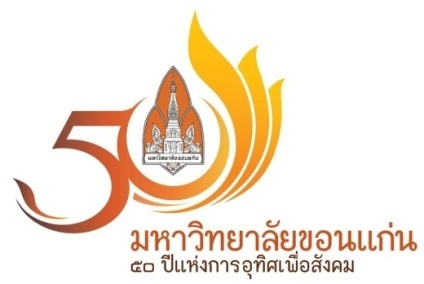 แบบตอบรับเข้าร่วมกิจกรรมเปิดชั้นเรียน (Open Class) ระดับชาติ ประจำปีการศึกษา 2556ในโครงการพัฒนาการคิดขั้นสูงทางคณิตศาสตร์ของนักเรียนในเขตพื้นที่ภาคตะวันออกเฉียงเหนือระหว่างวันที่ 31 มีนาคม 2557 ถึง วันที่ 1 เมษายน 2557 ณ ศูนย์ประชุมอเนกประสงค์กาญจนาภิเษก มหาวิทยาลัยขอนแก่น----------------------------------------------------------------------------------------โรงเรียน........................................................................................................................................................................................ชื่อผู้ประสานงาน…………...............................................................................................………...…….………….…..….…….………………หมายเลขโทรศัพท์ (มือถือผู้ประสานงาน)....................................……….................ที่อยู่อีเมล............................................................	มีความประสงค์เข้าร่วมกิจกรรมเปิดชั้นเรียน (Open Class) ระดับชาติ ประจำปีการศึกษา 2556 ดังนี้หมายเหตุ 	ห้องพักที่ 6 ฝ่ายประสานงานที่พักขออนุญาตจัดท่านเข้าพักร่วมกับ สำนักงานเขต หรือคณะครูจากโรงเรียนอื่น ระบุรูปแบบการเดินทาง รถยนต์ส่วนตัว จำนวน.................. คัน (กรณีที่มาครบ 11 คน ใช้รถไม่เกิน 3 คัน กรณีที่มาน้อยกว่า 11 คน ใช้รถไม่เกิน 2 คัน) 	ระบุหมายเลขทะเบียนรถยนต์ 1)...............................................2).......................................................3).............................................. ใช้รถของส่วนราชการ ระบุหมายเลขทะเบียนรถ..................................................................................... ใช้รถเช่า/เหมา ระบุหมายเลขทะเบียนรถ..................................................ระบุวันเดินทาง................................................................รายละเอียดผู้เข้าร่วมกิจกรรมของแต่ละโรงเรียน จำนวนไม่เกิน 11 คน ประกอบด้วยผู้บริหารจำนวนไม่เกิน 2 คน ประกอบด้วย ผู้อำนวยการโรงเรียน รองผู้อำนวยการโรงเรียนหรือหัวหน้าฝ่ายวิชาการครู จำนวนไม่เกิน 9 คน ประกอบด้วย ครูผู้สอนคณิตศาสตร์ ป.1-ป.6 และครูผู้สังเกต หรือครูผู้สอน ม.1-3 (กรณีที่เป็นโรงเรียนขยายโอกาส) หากมีการเปลี่ยนแปลงรายชื่อหรือข้อมูลการเข้าพักขอความกรุณาแจ้งกลับมาที่คุณจุฬาลักษณ์ ใจอ่อน ก่อนวันที่ 28 มีนาคม 2557 ** สามารถดาวน์โหลดแบบตอบรับเป็นไฟล์ Word ได้ที่ www.crme.kku.ac.thห้องชื่อ – สกุลตำแหน่งการเข้าพัก(หากประสงค์เข้าพักให้ระบุวันที่เข้าพัก)การเข้าพัก(หากประสงค์เข้าพักให้ระบุวันที่เข้าพัก)หมายเหตุห้องชื่อ – สกุลตำแหน่งวันที่เข้าพักวันที่ออกหมายเหตุห้องพักที่ 1ห้องพักที่ 1ห้องพักที่ 2ห้องพักที่ 2ห้องพักที่ 3ห้องพักที่ 3ห้องพักที่ 4ห้องพักที่ 4ห้องพักที่ 5ห้องพักที่ 5ห้องพักที่ 6